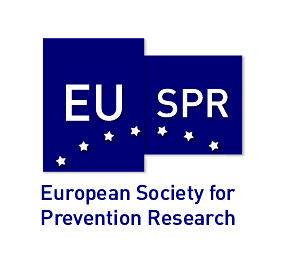 European Society for Prevention Research
Members meeting 18:00-19:00, 25th October 2018
Meeting agendaWelcome and introductions (Jeremy Segrott, President)Update on key activities during 2017/18Early Careers Forum updateReport on Society financesPlans for the futureKey priorities for 2018/19Development of EUSPR strategy2019 annual conference and members meetingAny other business